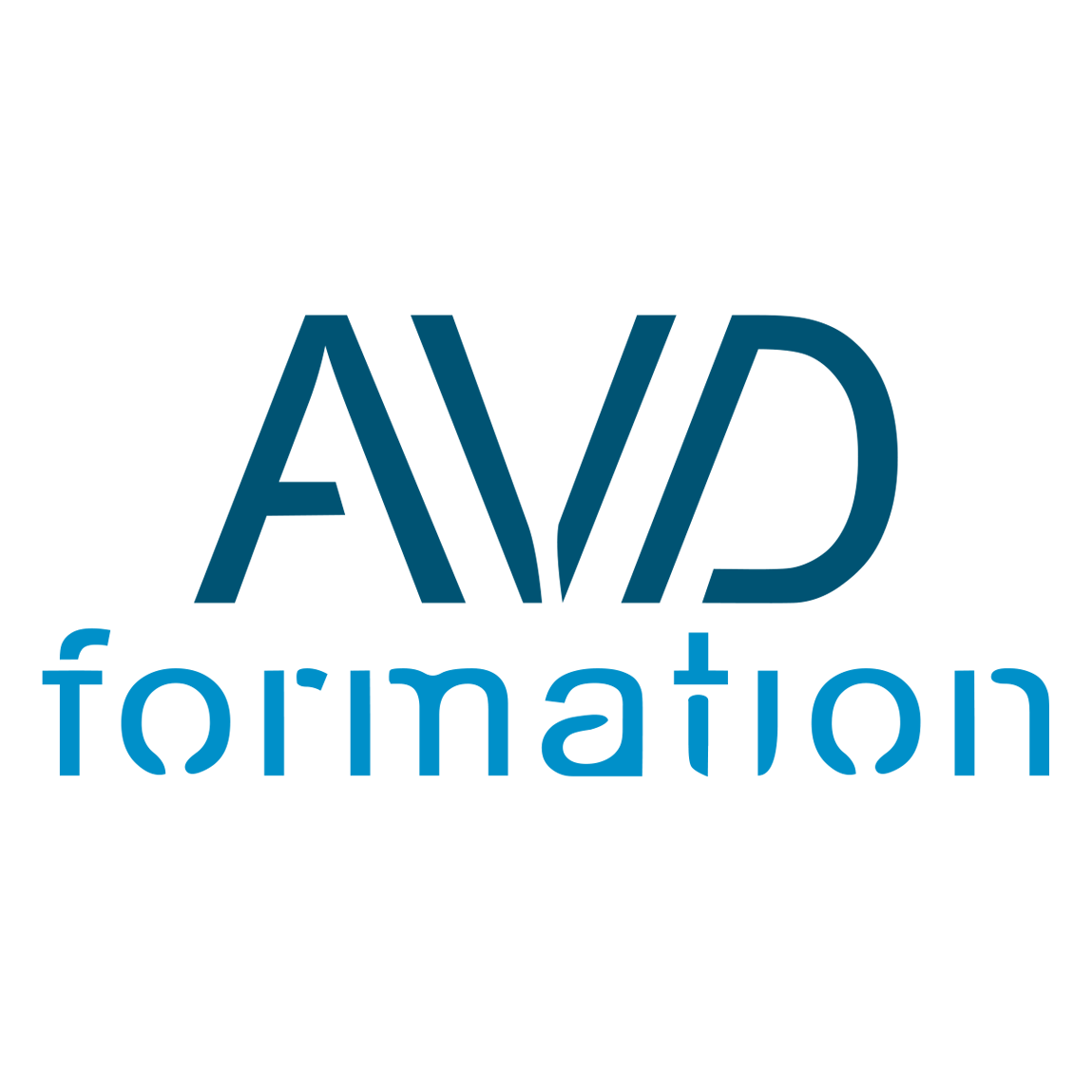 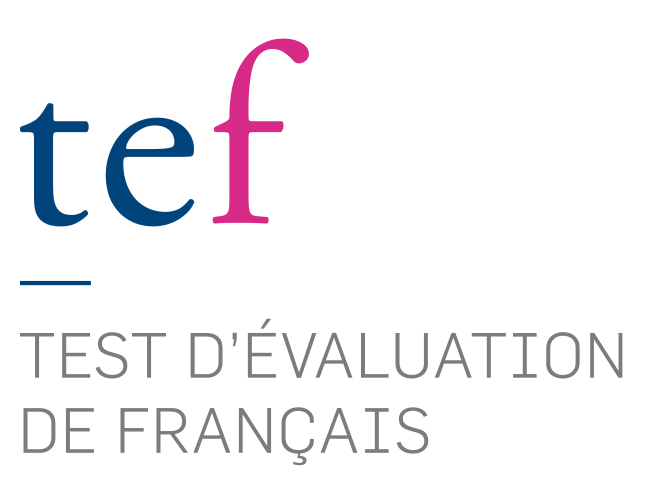 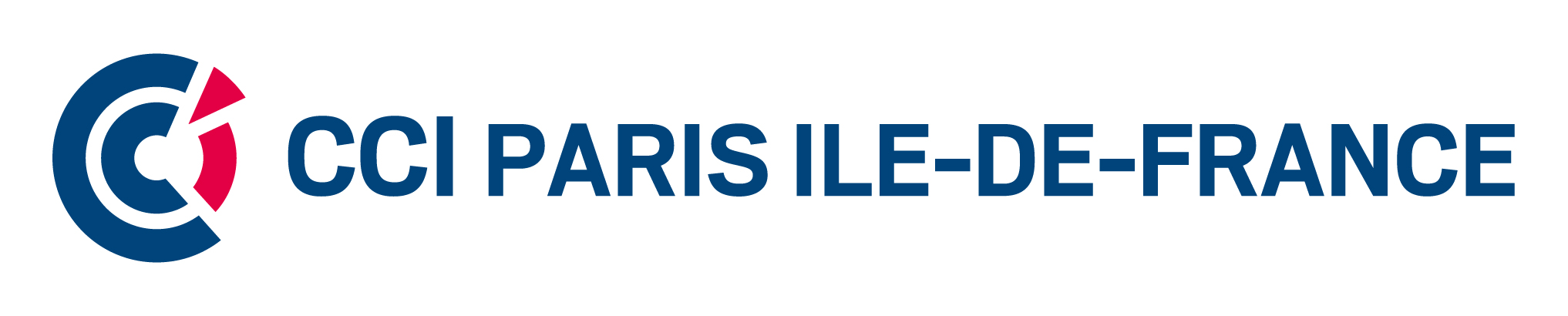 8 rue Catulle Mendès, 75017 ParisTél : 09 84 40 98 78Fiche d’inscriptionDate de session        écrire une remarque            Tarif 		      Tarif		                     Tarif		                Tarif		               Tarif     En semaine        	 En semaine              	 En semaine                   En semaine     	         En semaine      Le week-end      	 Le week-end            	 Le week-end                Le week-end        	         Le week-end 			                                                Accompagnateur          Accompagnateur   A remplir et à nous retourner par mail à l’adresse suivante : avd.formation@yahoo.fr	ÉTAT-CIVIL (écrire en majuscule)Nom :      		  Monsieur	 MadamePrénom :      				Date de naissance :       	                	Pays d’origine :      				 Langue maternelle      Numéro passeport ou Titre de séjour ou Carte nationale d'identité :      Adresse mail :      Numéro de téléphone :       REGLEMENTMode de paiement :         Via mon compte CPF     - Par virement : AVD FORMATION / IBAN :   FR7610278060470002100890172                 BIC :  CMCIFR2A     - Par chèque : sous réserve que le chèque soit déposé au moins 15 jours avant  la date limite d’inscription. 	Chèque à déposer ou à envoyer à l’adresse suivante : 8 rue Catulle Mendès, 75017 Paris     - En espèces : Inscription et paiement sur place à l’adresse suivante : 8 rue Catulle Mendès, 75017 Paris     - Par carte bancaire Toute inscription est définitive et ne peut pas être annulée. Aucun remboursement ne peut avoir lieu. En cas de force majeure, vous pouvez demander le report de votre examen sous réserve de présenter un justificatif valable (certificat médical, attestation employeur…) Dans ce cas, 50% des frais d’inscription vous seront facturés lors de la prochaine passation.À       			, le         	Signature      